Gymnasium Grimmen					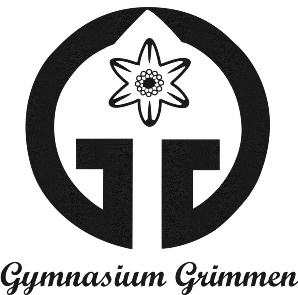 Anmeldung zum Abitur 2021___________________   		____________________		__________ 	________________________ Name                                               Vorname                                    	 Klasse         		 Klassenlehrer(in)Folgende nicht eingeklammerte 36 Halbjahresleistungen sollen in Block 1 der Gesamtqualifikation eingehen.____________________________			_______________________ Ort, Datum                                                                           		Unterschrift der Schülerin / des SchülersBelegte FächerBelegte FächerLeistungen im SemesterLeistungen im SemesterLeistungen im SemesterLeistungen im SemesterPrüfungEingebrachte LeistungenEingebrachte LeistungenEingebrachte LeistungenFachartFach11/111/212/112/2PrüfungAnzahlPunktsummePunktsummeLKP14x 2 =x 2 =LKP24x 2 =x 2 =GK sPP34----------GK mPP44----------GK mPP54----------GK----------GK----------GK----------GK----------GK----------GK----------GK--------------------36  Summe:          Summe:        